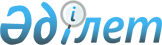 О присвоении наименования безымянной улицеРешение акима Жаскешуского сельского округа акимата Тюлькубасского района Туркестанской области от 19 февраля 2019 года № 13. Зарегистрировано Департаментом юстиции Туркестанской области 22 февраля 2019 года № 4911
      В соответствии с подпунктом 4) статьи 14 Закона Республики Казахстан "Об административно-территориальном устройстве Республики Казахстан", с учетом мнения населения и на основаниии заключения Южно-Казахстанской областной ономастической комиссии от 06 апреля 2018 года аким сельского округа Жаскешу РЕШИЛ:
      1. Присвоить безымянной улице расположенной в селе Рыскул наименование улицы Болашак.
      Сноска. В пункт 1 внесено изменение на казахском языке, текст на русском языке не меняется решением акима Жаскешуского сельского округа акимата Тюлькубасского района Туркестанской области от 23.10.2019 № 77 (вводится в действие по истечении десяти календарных дней после дня его первого официального опубликования).


      2. Государственному учреждению "Коммунальному государственному учреждению "Аппарат акима Жаскешуского сельского округа акимата Тюлькубасского района в установленном законодательством Республики Казахстан порядке обеспечить:
      1) государственную регистрацию настоящего решения в территориальном органе юстиции;
      2) в течение десяти календарных дней со дня государственной регистрации настоящего решения акима направить его копии в бумажном и электронном виде на казахском и русском языках в Республиканское государственное предприятие на праве хозяйственного ведения "Республиканский центр правовой информации" для официального опубликования и включения в эталонный контрольный банк нормативных правовых актов Республики Казахстан;
      3) в течение десяти календарных дней со дня государственной регистрации настоящего решения направление его копии на официальное опубликование в периодические печатные издания, распространяемых на территории Тюлькубасского района;
      4) размещение настоящего решения на интернет-ресурсе акимата Тюлькубасского района после его официального опубликования.
      Сноска. Пункт 2 с изменениями, внесенным решением акима Жаскешуского сельского округа акимата Тюлькубасского района Туркестанской области от 23.10.2019 № 77 (вводится в действие по истечении десяти календарных дней после дня его первого официального опубликования).


      3. Контроль за исполнением настоящего решения оставляю за собой.
      4. Настоящее решение вводится в действие по истечении десяти календарных дней после дня его первого официального опубликования.
					© 2012. РГП на ПХВ «Институт законодательства и правовой информации Республики Казахстан» Министерства юстиции Республики Казахстан
				
      Акима сельского округа

Ж. Керимкулов
